2023-2024 EĞİTİM ÖĞRETİM YILI ÇORUM ŞEHİT OSMAN ARSLAN PROJE KIZ ANADOLU İHL6/…. SINIFI ARAPÇA DERSİ 1.DÖNEM 1.YAZILI SINAVISüre 40 dakika, her bir doğru cevap 10 puandır.Başarılar dilerim, Allah yardımcınız olsun… Ramazan SUArapça ÖğretmeniKazanımlar:1- Mazi fiili tanır.2- Görsel destekli başlıktan hareketle metnin/diyaloğun içeriğini tahmin eder.3- Görsel destekli başlıktan hareketle metnin/diyaloğun içeriğini tahmin eder.4- Okuduğu kısa ve basit metinle/diyalogla ilgili kısa ve net soruları anlamlandırır.5- Görsel destekli başlıktan hareketle metnin/diyaloğun içeriğini tahmin eder.6- 1-10 arası sayıları tanır7- Görsel destekli başlıktan hareketle metnin/diyaloğun içeriğini tahmin eder.8- Mazi fiili tanır.9- Okuduğu kısa ve basit metinle/diyalogla ilgili kısa ve net soruları anlamlandırır.10- Tanıdığı ifadeleri doğru bir şekilde yazar.1.   وَصَلْتُ إلَى الْمَدْرَسَةِ بِدَرَّاجَتِيBu diyalogta geçen mazi (geçmiş zaman) fiili boş bırakılan yere yazınız................................................................................2.   مَدْرَسَةٌ - دَرَّاجَةٌ - صَفٌّ - طَالِبٌمَا هَذِه؟ Sorusuna resim ve listedeki kelimelerden faydalanarak cevap veriniz.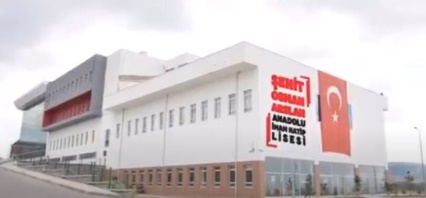 ...............................................................................3.   كُرَةُ السَّلَّة - كُرَةُ الْقَدَمِ - شَطْرَنْج - لُعْبَةُ جَرِّ الْحَبْلِGörseldeki oyunun ismini listeden faydalanarak yazınız.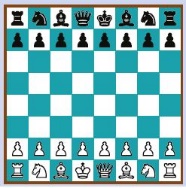 ....................................................4.   مَا عُنْوَانُ الْحِوَارِ؟Soru cümlesinin Türkçe karşılığını yazınız........................................................................5.   بَيْتٌ - دَرَّاجَةٌ - صَفٌّ - حَدِيقَةٌمَا هَذِه؟ Sorusuna resim ve listedeki kelimelerden faydalanarak cevap veriniz.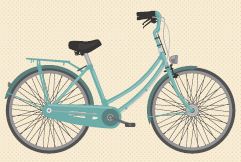 ............................................................................6.   Arapça olarak verilen sayıların Türkçe karşılığını altlarına yazınız.سَبْعَة  -  خَمْسَة  -  أرْبَعَة  -  ثلَاثَة  -  تِسْعَة...............................................................................7.   صَفٌّ - مَدْرَسَةٌ - حَدِيقَةٌ - دَرَّاجَةٌ مَا هذا؟ Sorusuna resim ve listedeki kelimelerden faydalanarak cevap veriniz.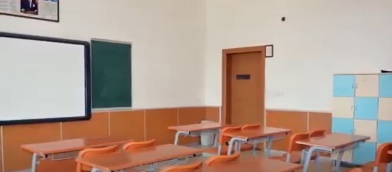 ................................8.   كَمَا تَعْرِفُ اِسْتَيْقَظْتُ مُبَكِّرًاBu diyalogta geçen mazi (geçmiş zaman) fiili boş bırakılan yere yazınız..............................................................................9.   هَلْ يُرِيدُ الْإِبْنُ شَيْئًا؟Soru cümlesinin Türkçe karşılığını yazınız. .……………………………………………10.   طَالِبٌ - فِي - أَنَا - السَّادِسِ - الصَّفِّ Verilen kelimelerden faydalanarak anlamlı bir cümle yazınız..............................................................................